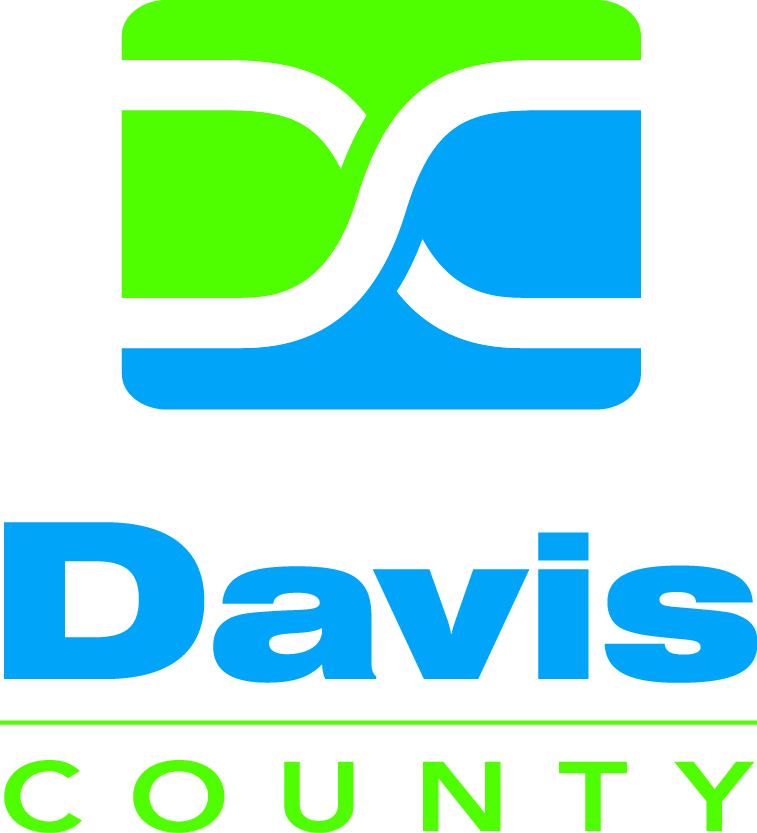 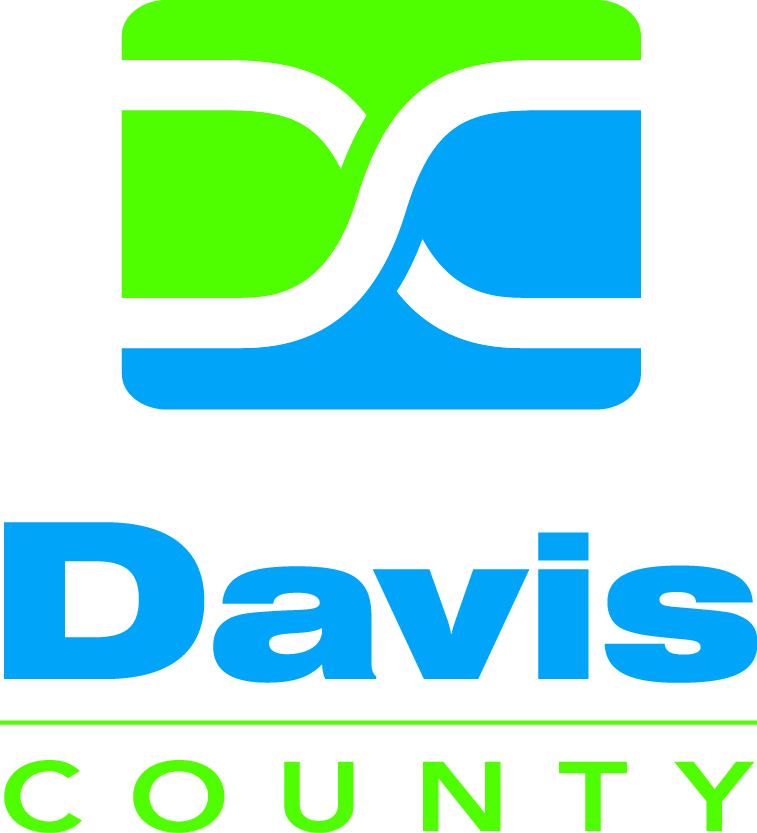      November 17, 2015       7:30 a.m.AGENDA7:30 a.m.		Call to Order					              		Scott Zigich7:31 a.m.		Approval of 8/11/15 Minutes (Action)				Scott Zigich 3)	7:32 a.m.		Chair/Vice-Chair Nomination (Action)				Lewis Garrett4)	7:37 a.m.		E-Cigarette Rule Update (Action)					Ivy Melton Sales5)	7:42 a.m.		Food Regulation Update (Information)				Dave Spence6)	7:47 a.m.		Accreditation Update (Information)					Brian Hatch 7)	7:57 a.m.		Budget Report (Information)						Lewis Garrett8)	8:00 a.m.		UALBH Report (Information)					Scott Zigich9)	8:05 a.m.		Director’s Report (Information)					Lewis Garrett10)	8:20 a.m.		Chair’s Report	(Information)						Scott Zigich11)	8:25 a.m.		Commissioner’s Report (Information)				Jim Smith12)    8	:30 a.m.	Closed Session (Action)						Scott Zigich	13)	8:55 a.m.		Re-Open Session (Action)						Scott Zigich	